Паспорт инвестиционной площадки №_ с. Ягодное Белозерского района__________Предложения по использованию площадкиОпираясь на имеющуюся инфраструктуру на площадке имеется возможность разместить животноводческий комплекс, здание МТМ  реконструировать под цех мясомолочной продукцииКарта расположения площадки По высылаемым предложениям просим отправлять имеющиеся технические и юридические документы (список для первичной проработки):1.	Кадастровый паспорт (выписка) земельного участка;2.	Ситуационный план участка;3.	Топосъемка участка (при наличии);4.	Геология (при наличии);5.	Документы, подтверждающие право аренды (собственности) земельного участка:свидетельство и документы-основания его выдачи;договор аренды и все дополнительные соглашения к нему.Фотографическое изображение инвестиционной площадки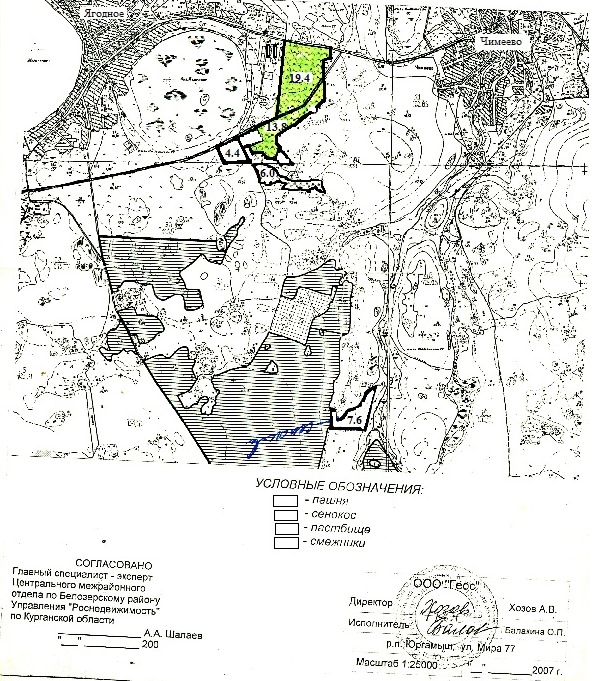 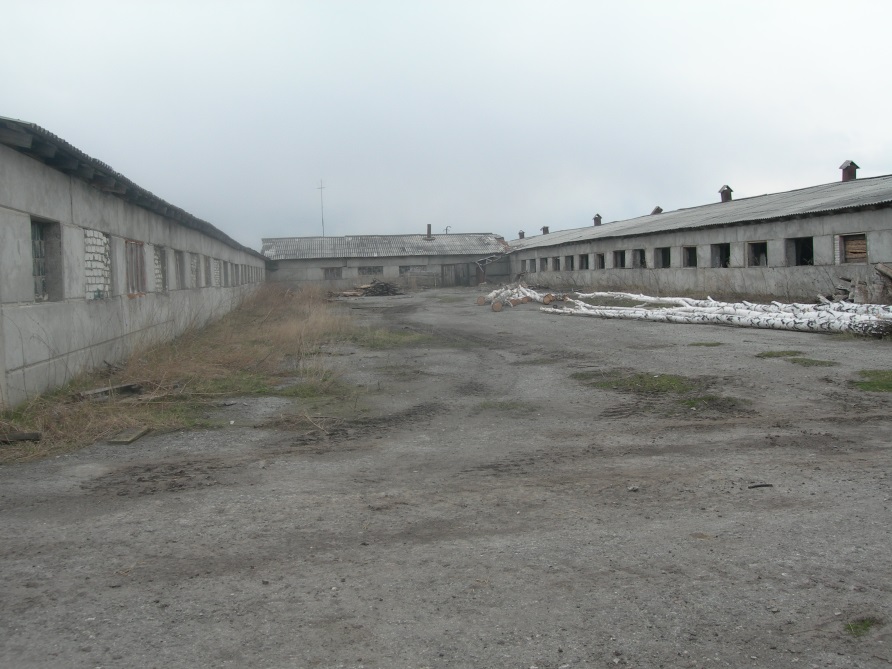 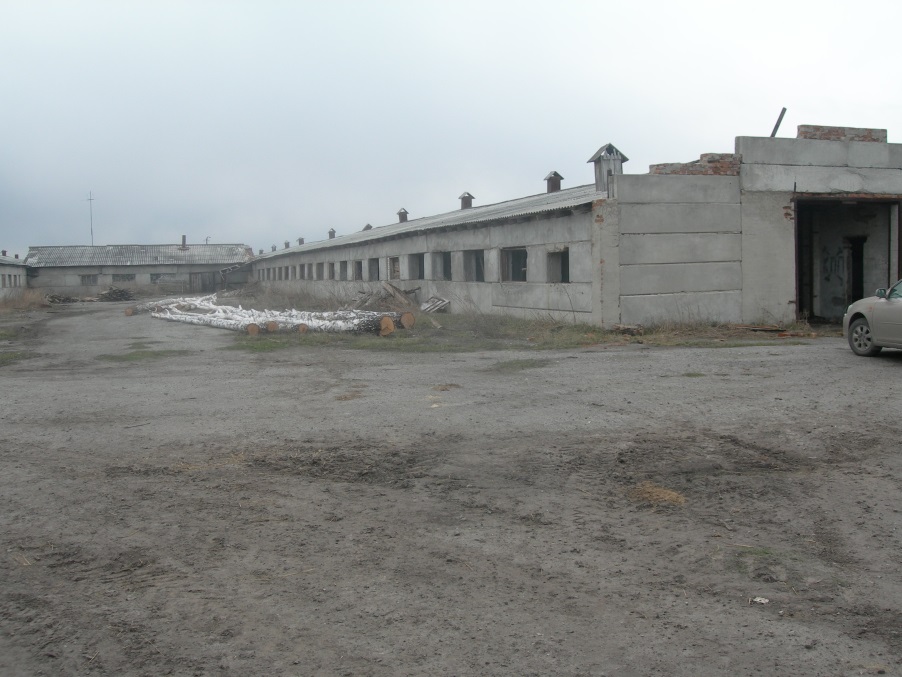 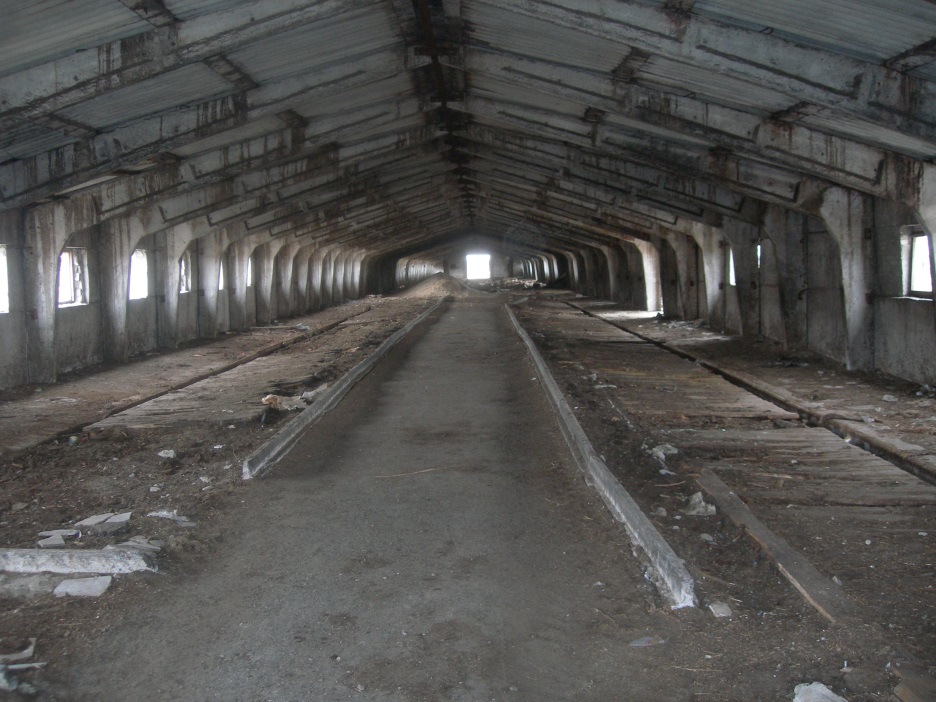 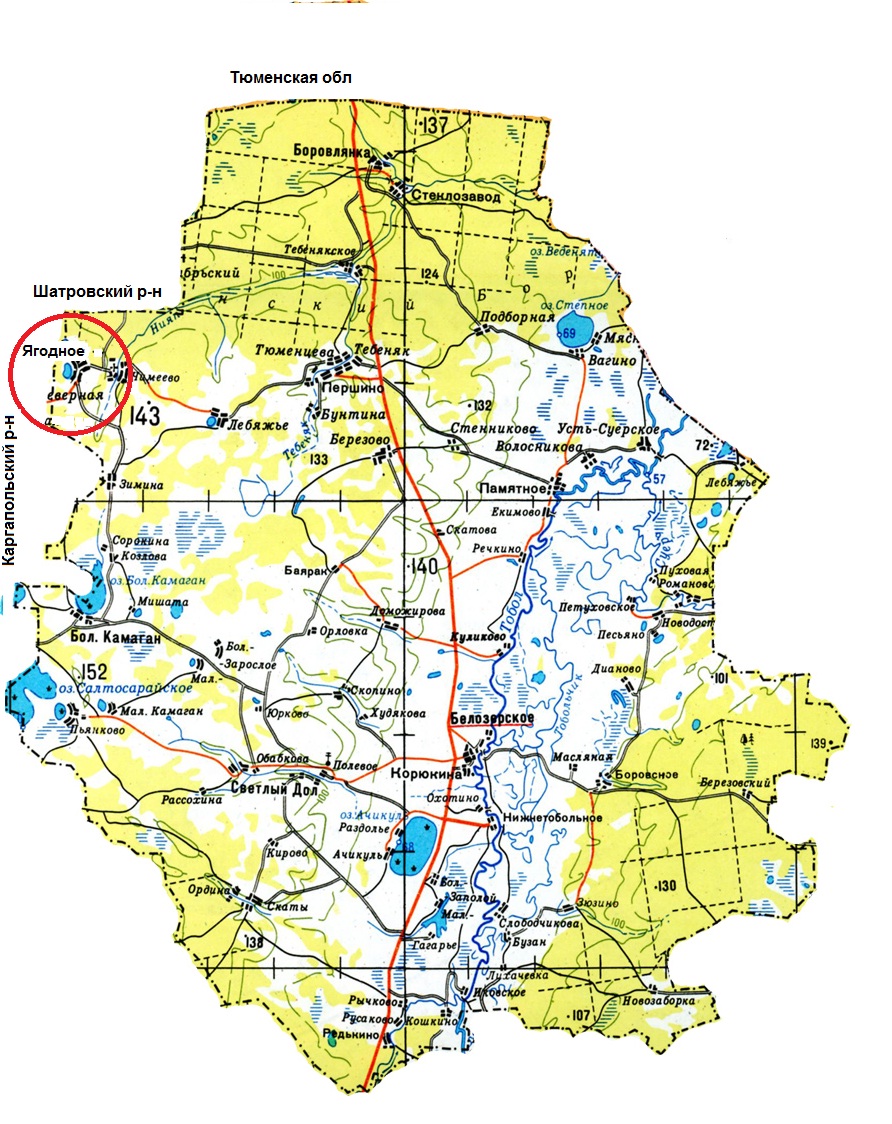 Название площадкиПроизводственная площадка Животноводческий комплексМестонахождение (адрес) площадкиКурганская область, Белозерский район, с. ЯгодноеТип площадки Основные сведения о площадкеОсновные сведения о площадкеВладелец площадкиТришкин Владимир Михайлович Юридический (почтовый) адрес, телефон (код города), e-mail, web-siteКонтактное лицо (Ф.И.О.)Тришкин Владимир МихайловичДолжностьТелефон (код города)89125288641e-mailtris-vladimir@mail/ruУсловия приобретения (пользования) площадки Предлагаемая форма владения (в собственность, в аренду и др.)Аренда, собственностьУчастие инвестора (прямые инвестиции, косвенные инвестиции и др.)Прочие затраты, связанные с приобретением площадки (топографическая съемка, составление кадастрового плана, межевание и т.д.)Наличие правоустанавливающих документовСвидетельство о государственной регистрации праваОписание земельного участка:Кадастровые номера45:02:00 00 00:0623Площадь земельного участка, га51.2   (пастбища, выгон, сенокос, пашня)Форма земельного участкаРазмеры земельного участка: длина и ширинаОграничения по высотеВозможность расширения земельного участка (да, нет)даКатегория земель Земли  с/х назначенияФункциональная зона (жилая, общественно-деловая, производственная, инженерной и транспортной инфраструктуры, сельскохозяйственного использования, рекреационного назначения, иное)Существующие строения на территории участкаЗдание МТМ- 396м2, здание гаража-902.5 м2,здание склада зап.частей-3566.5 м2, здание животноводческой фермы – 3570м2Существующие инженерные коммуникации на территории участкаЛинии электропередачНаличие ограждений и/или видеонаблюдения нетНаличие агрохимического обследования (год)нетРельеф земельного участка Горизонтальные  поверхностиВид грунтаЧернозем, Глубина промерзания, м1,5Уровень грунтовых вод, м5Возможность затопления во время паводковнетОписание близлежащих территорий и их использованияРасстояние до ближайших жилых домов (км)0,3Близость к объектам, загрязняющим окружающую среду нетБлизлежащие производственные объекты (промышленные, сельскохозяйственные, иные) и расстояние до них, кмнетОграничения использования участка (санитарно-защитная зона, водоохранная зона, зона охраны объектов культурного наследия, близость к природным заповедникам, охранные зоны инженерных коммуникаций, иное)нетВиды разрешенного использования, исходя из функционального зонированияЗона, предназначена для размещения животноводческого комплекса и связанных с ними объектов, комплексов и т.д.Текущее использование площадкинетИстория использования площадкиПроизводственная площадка  ПСК «Октябрь»Удаленность участка (км)Удаленность участка (км)от центра субъекта Российской федерации, в котором находится площадка92 км от г.Курганаот центра ближайшего субъекта Российской Федерации102 км от г.Тюмениот центра муниципального образования, в котором находится площадка52 км от с.Белозерскоеот центра ближайшего муниципального образования50 км от с.Исетское Тюменской областиот центра ближайшего населенного пункта1.0 км от центра с. Ягоднаяот ближайших автомагистралей и автомобильных дорог12 км от трассы Курган-Тюмень М51 «Байкал» федерального значенияот ближайшей железнодорожной станции92 км «Курган грузовая», 65 км ст. Каргапольеот ближайшего аэропорта92 км г.КурганДоступ к площадкеДоступ к площадкеАвтомобильное сообщениеАвтомобильное сообщениеОписание всех существующих автомобильных дорог ведущих к участкуУчасток соединен с трассой Курган-Тюмень М51 «Байкал» федерального значения асфальтированной дорогой 12 км, и автодорогой Курган Екатеринбург-30 кмЖелезнодорожное сообщениеЖелезнодорожное сообщениеОписание железнодорожных подъездных путей (тип, протяженность, другое); при их отсутствии - информация о возможности строительства ветки от ближайшей железной дороги, расстояние до точки, откуда возможно ответвлениенетИное сообщение Свидетельство о государственной регистрации права на земельный участок для разработки песчаного карьераИное сообщение Свидетельство о государственной регистрации права на земельный участок для разработки песчаного карьераОсновные параметры зданий и сооружений, расположенных на площадкеОсновные параметры зданий и сооружений, расположенных на площадкеОсновные параметры зданий и сооружений, расположенных на площадкеОсновные параметры зданий и сооружений, расположенных на площадкеОсновные параметры зданий и сооружений, расположенных на площадкеОсновные параметры зданий и сооружений, расположенных на площадкеОсновные параметры зданий и сооружений, расположенных на площадкеОсновные параметры зданий и сооружений, расположенных на площадкеОсновные параметры зданий и сооружений, расположенных на площадкеОсновные параметры зданий и сооружений, расположенных на площадкеНаименование здания, сооруженияПлощадь, кв. мДлина, ширина, сетка колоннЭтажностьВысота этажа, мВысота этажа, мСтроительный материал конструкцийСтепень износа, %Возможность расширенияИспользование в настоящее времяЗдание автогаража13,53,5кирпич80естьБоровлянский МППСобственные транспортные коммуникации (на территории площадки)Собственные транспортные коммуникации (на территории площадки)Собственные транспортные коммуникации (на территории площадки)Собственные транспортные коммуникации (на территории площадки)Собственные транспортные коммуникации (на территории площадки)Собственные транспортные коммуникации (на территории площадки)Собственные транспортные коммуникации (на территории площадки)Собственные транспортные коммуникации (на территории площадки)Собственные транспортные коммуникации (на территории площадки)Собственные транспортные коммуникации (на территории площадки)Тип коммуникацииТип коммуникацииТип коммуникацииТип коммуникацииТип коммуникацииНаличие (есть, нет)Наличие (есть, нет)Наличие (есть, нет)Наличие (есть, нет)Наличие (есть, нет)Автодорога (тип, покрытие, протяженность и т.д.)Автодорога (тип, покрытие, протяженность и т.д.)Автодорога (тип, покрытие, протяженность и т.д.)Автодорога (тип, покрытие, протяженность и т.д.)Автодорога (тип, покрытие, протяженность и т.д.)Есть, асфальтЕсть, асфальтЕсть, асфальтЕсть, асфальтЕсть, асфальтЖ/д. ветка (тип, протяженность и т.д.)Ж/д. ветка (тип, протяженность и т.д.)Ж/д. ветка (тип, протяженность и т.д.)Ж/д. ветка (тип, протяженность и т.д.)Ж/д. ветка (тип, протяженность и т.д.)нетнетнетнетнетСети телекоммуникаций (телефон, интернет, иное)Сети телекоммуникаций (телефон, интернет, иное)Сети телекоммуникаций (телефон, интернет, иное)Сети телекоммуникаций (телефон, интернет, иное)Сети телекоммуникаций (телефон, интернет, иное)Есть, интернетЕсть, интернетЕсть, интернетЕсть, интернетЕсть, интернетХарактеристика инженерной инфраструктурыХарактеристика инженерной инфраструктурыХарактеристика инженерной инфраструктурыХарактеристика инженерной инфраструктурыХарактеристика инженерной инфраструктурыХарактеристика инженерной инфраструктурыВид инфраструктурыЕд. измеренияОписание(если нет, то на какомрасстоянии находится ближайшаяточка подключения к сети,характеристика сетей и объектов инфраструктуры)Свободная мощность, или необходимые усовершенствования для возможности подключенияТариф на подключениеПоставщики услуг (с указанием контактной информации)Газкуб. м/часПо техническим условиямЭлектроэнергиякВтЛиния 10 к/Вт, подстанция 35 к/Вт (300 м от площадки)По техническим условиям-ОАО «Энергосбыт»г.Курган, ул.Станционная,85Водоснабжениекуб. м/годнетВодоотведениекуб. м/годнетОчистные сооружениякуб. м/годнетОтоплениеГкал/часнетТрудовые ресурсыТрудовые ресурсыЧисленность трудоспособного населения ближайшего населенного пунктаЧисленность трудоспособного населения муниципального образования, в котором находится площадкаЧисленность трудоспособного населения соседних муниципальных образованийЯгодинский сельсовет 